SundayMondayTuesdayWed.ThursdayFridaySaturdayCITY HALLTUES:  2:30 - 5:30 PM THURS: 7:30AMTo 5:30 PM Closed for Lunch 12:00 – 1:00 PM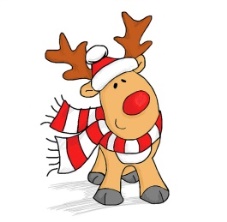 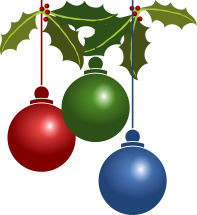 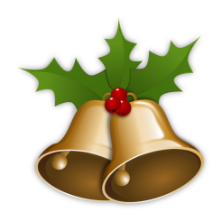 1	St. Margaret  5:00PM2  Sr. Center Brunch  9:30AM - 12:30 PMSt. Francis Xavier 8:30 AMSt. Martin 9:00 AMUnited Community Baptist Worship Service 10:30 AM3    Senior Center Meal:             	Chicken	11:30AM - 1:00 PM          Exercise at Sr. Center 	9:30 AM 4  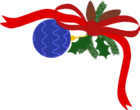 5  6	Souris Basin Transport Bus to Minot Happy Feet Weigh-In  	8:30 AM @ Barb MExercise at Sr. Center	9:30 AM7   Elementary Christmas Concert  7:00 PM Anamoose8St. Francis Xavier 5:00PM9         St. Margaret 10:30 AM    St. Martin 9:00 AMUnited Community Baptist Worship Service 10:30 AM10  	Grades 7-12     	Christmas Concert  	7:00 PM DrakeSenior Center Meal:             	Beef Stroganoff 	11:30AM - 1:00 PM          Exercise at Sr. Center 	9:30 AM City Council Mtg City Hall  7:00PM11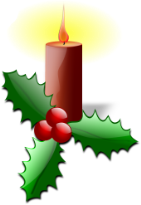 12   1st State Bank & Agency Open House 	9:00 AM – 3:00 PMJDA Mtg City Hall 7:00PM13  Souris Basin Transport Bus to Minot Happy Feet Weigh-In  	8:30 AM @ Barb MExercise at Sr. Center	9:30 AM14  Senior Center Christmas Party - Members Only 5:30 PM    15	  Holiday Train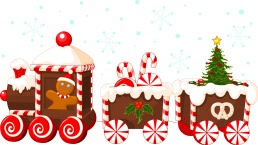 St. Margaret  5:00PM16   St. Francis Xavier 8:30 AMSt. Martin 9:00 AM United Community Baptist Worship Service 10:30 AM17  Senior Center Meal:             	Chicken Fried Steak	11:30AM - 1:00 PM          Exercise at Sr. Center 	9:30 AM 1819   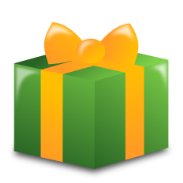 20  Souris Basin Transport Bus to Minot Happy Feet Weigh-In  	8:30 AM @ Barb MExercise at Sr. Center	9:30 AM21  1st Day of Winter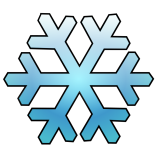 22   St. Francis Xavier 5:00PM23St. Margaret 10:30 AM    St. Martin 9:00 AMUnited Community Baptist Worship Service 10:30 AM24  NO SCHOOLSenior Center Closed            Exercise at Sr. Center 	9:30 AMBank Closing 2:00 PM25      Merry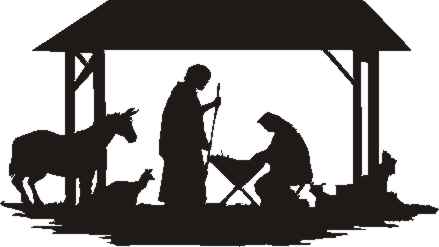 Christmas26  NO SCHOOL27  NO SCHOOLSouris Basin Transport Bus to Minot Happy Feet Weigh-In  	8:30 AM @ Barb MExercise at Sr. Center	9:30 AM28  NO SCHOOL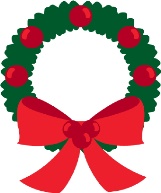 29  NO SCHOOLSt. Margaret  5:00 PM30St. Francis Xavier 8:30 AMSt. Martin 9:00 AM United Community Baptist Worship Service 10:30 AM31  NO SCHOOLSenior Center Closed 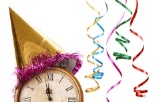 Bank Closing 2:00 PM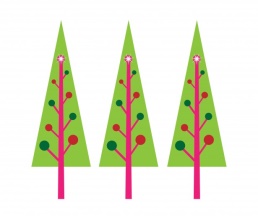 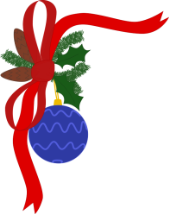 